DATA 1 – STAGE 2OUTCOMESA student:MA2-1WM - uses appropriate terminology to describe, and symbols to represent, mathematical ideasMA2-2WM - selects and uses appropriate mental or written strategies, or technology, to solve problemsMA2-3WM - checks the accuracy of a statement and explains the reasoning usedMA2-18SP - selects appropriate methods to collect data, and constructs, compares, interprets and evaluates data displays, including tables, picture graphs and column graphsDATA 2 – STAGE 2OUTCOMESA student:MA2-1WM - uses appropriate terminology to describe, and symbols to represent, mathematical ideasMA2-2WM - selects and uses appropriate mental or written strategies, or technology, to solve problemsMA2-3WM - checks the accuracy of a statement and explains the reasoning usedMA2-18SP - selects appropriate methods to collect data, and constructs, compares, interprets and evaluates data displays, including tables, picture graphs and column graphsCONTENTPlanIdentify questions or issues for categorical variables; identify data sources and plan methods of data collection and recording (ACMSP068)recognise that data can be collected either by the user or by others1identify possible sources of data collected by others, eg newspapers, government data-collection agencies, sporting agencies, environmental groups 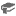 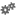 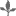 1pose questions about a matter of interest to obtain information that can be recorded in categories2predict and create a list of categories for efficient data collection in relation to a matter of interest, eg 'Which breakfast cereal is the most popular with members of our class?' Missingidentify issues for data collection and refine investigations, eg 'What if some members of our class don't eat cereal?' (Problem Solving) MissingCollect data, organise it into categories, and create displays using lists, tables, picture graphs and simple column graphs, with and without the use of digital technologies (ACMSP069)collect data and create a list or table to organise the data, eg collect data on the number of each colour of lollies in a packet  1use computer software to create a table to organise collected data, eg a spreadsheet (Communicating) 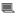 Missingconstruct vertical and horizontal column graphs and picture graphs that represent data using one-to-one correspondence2use grid paper to assist in constructing graphs that represent data using one-to-one correspondence (Communicating)2use the terms 'horizontal axis', 'vertical axis' and 'axes' appropriately when referring to column graphs (Communicating) 3use graphing software to enter data and create column graphs that represent data (Communicating) Missingmark equal spaces on axes, name and label axes, and choose appropriate titles for column graphs (Communicating) 3choose an appropriate picture or symbol for a picture graph and state the key used (Communicating)2, 3Interpret and compare data displays (ACMSP070)describe and interpret information presented in simple tables, column graphs and picture graphs Missingmake conclusions about data presented in different data displays, eg 'Football is the most popular sport for students in Year 3 at our school' (Communicating, Reasoning) Missingrepresent the same data set using more than one type of display and compare the displays2, 3discuss the advantages and/or disadvantages of different representations of the same data (Communicating, Reasoning) 2, 3CONTENTPlanSelect and trial methods for data collection, including survey questions and recording sheets (ACMSP095)create a survey and related recording sheet, considering the appropriate organisation of categories for data collection4choose effective ways to collect and record data for an investigation, eg creating a survey with a scale of 1 to 5 to indicate preferences (1 = don't like, 2 = like a little, 3 = don't know, 4 = like, 5 = like a lot) (Communicating, Problem Solving) 4refine survey questions as necessary after a small trial 4discuss and decide the most suitable question to investigate a particular matter of interest, eg by narrowing the focus of a question from 'What is the most popular playground game?' to 'What is the most popular playground game among Year 3 students at our school?' (Communicating, Reasoning) 5conduct a survey to collect categorical data5after conducting a survey, discuss and determine possible improvements to the questions or recording sheet (Communicating, Reasoning) 5compare the effectiveness of different methods of collecting and recording data, eg creating categories of playground games and using tally marks, compared to asking open-ended questions such as 'What playground game do you like to play?' Missingdiscuss the advantages and/or disadvantages of open-ended questions in a survey, compared to questions with predetermined categories (Communicating, Reasoning) 5, 6Construct suitable data displays, with and without the use of digital technologies, from given or collected data; include tables, column graphs and picture graphs where one picture can represent many data values (ACMSP096)represent given or collected categorical data in tables, column graphs and picture graphs, using a scale of many-to-one correspondence, with and without the use of digital technologies4discuss and determine a suitable scale of many-to-one correspondence to draw graphs for large data sets and state the key used, eg  = 10 people, if there are 200 data values (Communicating, Reasoning) 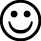 4use grid paper to assist in drawing graphs that represent data using a scale of many-to-one correspondence (Communicating)5use data in a spreadsheet to create column graphs with appropriately labelled axes (Communicating, Problem Solving) 5mark equal spaces on axes, name and label axes, and choose appropriate titles for graphs (Communicating)6Evaluate the effectiveness of different displays in illustrating data features, including variability (ACMSP097)interpret and evaluate the effectiveness of various data displays found in media and in factual texts, where displays represent data using a scale of many-to-one correspondence 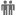 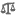 6identify and discuss misleading representations of data (Communicating, Reasoning) 6discuss and compare features of data displays, including considering the number and appropriateness of the categories used, eg a display with only three categories (blue, red, other) for car colour is not likely to be useful (Communicating) 4discuss the advantages and disadvantages of different representations of the same categorical data, eg column graphs compared to picture graphs that represent data using scales of many-to-one correspondence (Communicating) Missing